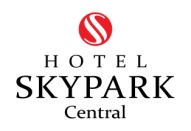 Hotel SKYPARK 2Reservation Request(only for GSEF 2013)